          August Lunch 2017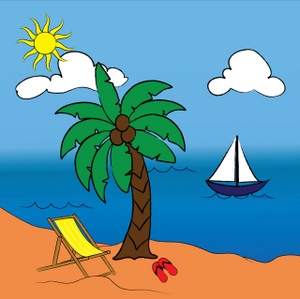 SundayMondayTuesdayWednesdayThursdayFridaySaturday12345Chicken Teriyaki, rice, mix veg., pineapple, milkSpaghetti, tomato sauce, parmesan cheese, gr. Beans, pears, milkPasta, Meat sauce, Veg. blend, Pineapple, milkCheese & Pep. Pizza, corn, Peaches, milk67891011  12Chicken soup w/ veg., and pasta, apples, milkHam sandwich, cheese, lettuce, apples, milkGrilled cheese sandwich, lettuce salad, oranges, milkPolish Sausage French Fries, Gr. Beans, melon, MilkCheese Pizza, peas,  pears, milk131415161718    19Hotdog, bun,  lettuce salad, grapes, MilkTurkey sandwich,  cheese, lettuce, grapes, milkMac & Cheese, baked beans, mix veg. , apples, milkChicken nuggets, Ranch,  corn, melon, milkCheese & Pep. Pizza, Veg. blend, applesauce, milk20212223242526Chicken soup w/ veg., and pasta, pears, milkSoft tacos, meat, tortilla, cheese, lettuce, tom., pears, milkPasta and tomato sauce, parmesan cheese Lettuce salad,  oranges, milkMeatballs, French fries, gr. Beans, apples, milkCheese and Pep. Pizza, mixed veg. apples, milk2728Hamburgers, bun, cheese, lettuce, grapes, Milk29Chicken Teriyaki, rice, mix veg., pineapple, milk30Spaghetti, tomato sauce, parmesan cheese, gr. Beans, pears, milk 31Pasta, Meat sauce, Veg. blend, Pineapple, milk